В преддверии дня образования Республики коми - 20 августа 2022 года в МР «Печора» впервые состоялся фестиваль «Северные ягоды» («Войвыв вотӧс»), который проходил в рамках празднования 100-летия Республики коми. Праздник, посвящённый ягодным дарам природы печорского края.

Главными героинями праздника стали: ягода «Брусника» - «Пув», ягода «Голубика» - «Чӧдлач» их сыграли участницы НК РК «Печорский народный театр» Надежда Рожнова и Эльвира Чхаидзе. Ягодой «Морошкой» - «Мырпом» стала инициатор Народного проекта Оксана Роман.

В мероприятии, как всегда украшением праздника стали изделия мастеров декоративно-прикладного творчества печорского района, которые находились на площадках «Ягодные сувениры» и «Ягодная ярмарка». Впервые в нашем городе были мастерицы и гости фестиваля Анастасия Вологжанина и Марина Тарасенко, представлявших мастерскую «Коми козин» г.Сыктывкар. Мастерицы привезли для печорцев изделия из полимерной глины: «ягодные» броши, браслеты, кулоны, заколки, подарочные ягодные наборы, полезные травяные и ягодные чаи и многое другое. В рамках фестиваля мастерицы провели для всех желающих мастер-класс «Изготовление ягод из полимерной глины».

События праздника развернулись на площади Юбилейной, где с самого утра подготавливались площадки организаторами игровых, развлекательных и познавательных полян. Мероприятие подготовлено и организовано городским объединением «Досуг», главный режиссёр фестиваля, заведующая отделом культурного досуга – Потапова Евгения Борисовна. Партнёрами праздника выступили учреждения культуры Печорского района: Клубное объединение «Меридиан», Кинотеатр им.М.Горького, Этнокультурный парк «Бызовая», Печорская межпоселенческая централизованная библиотечная система, Печорский историко-краеведческий музей, Детская школа искусств г. Печора.

Мероприятие состоялось при поддержке Министерства национальной политики Республики Коми, администрации МР «Печора», управления культуры и туризма МР «Печора» в рамках реализации проекта «Народный бюджет».Народный проект «Северные ягоды»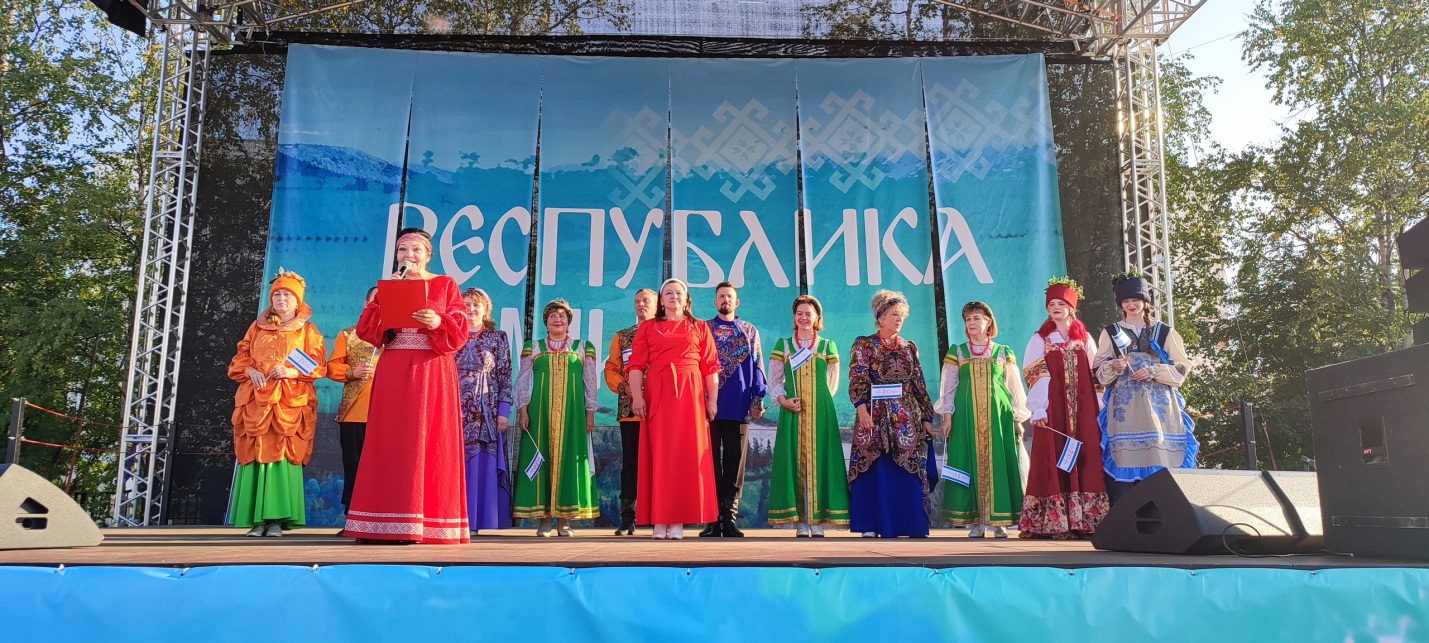 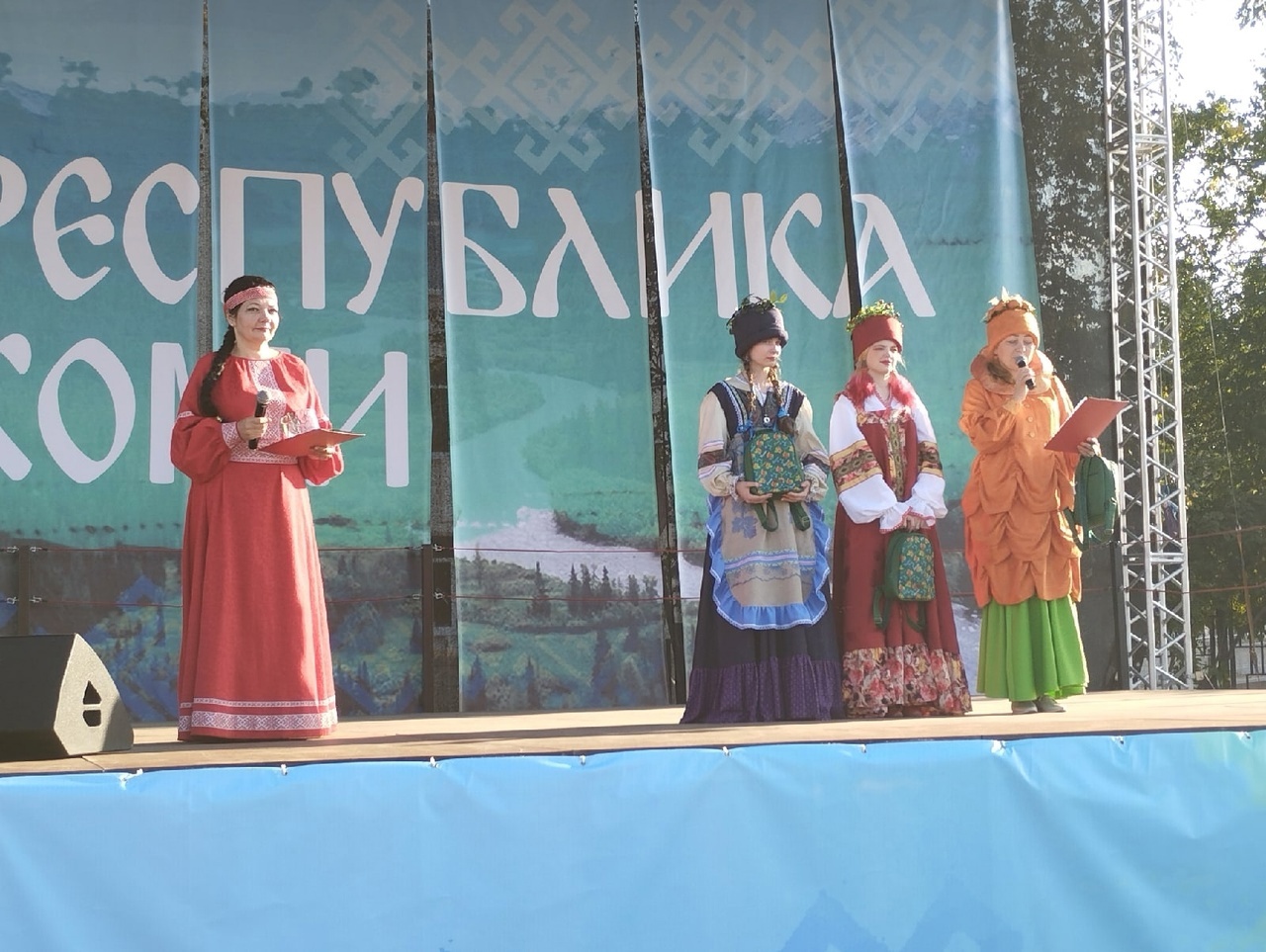 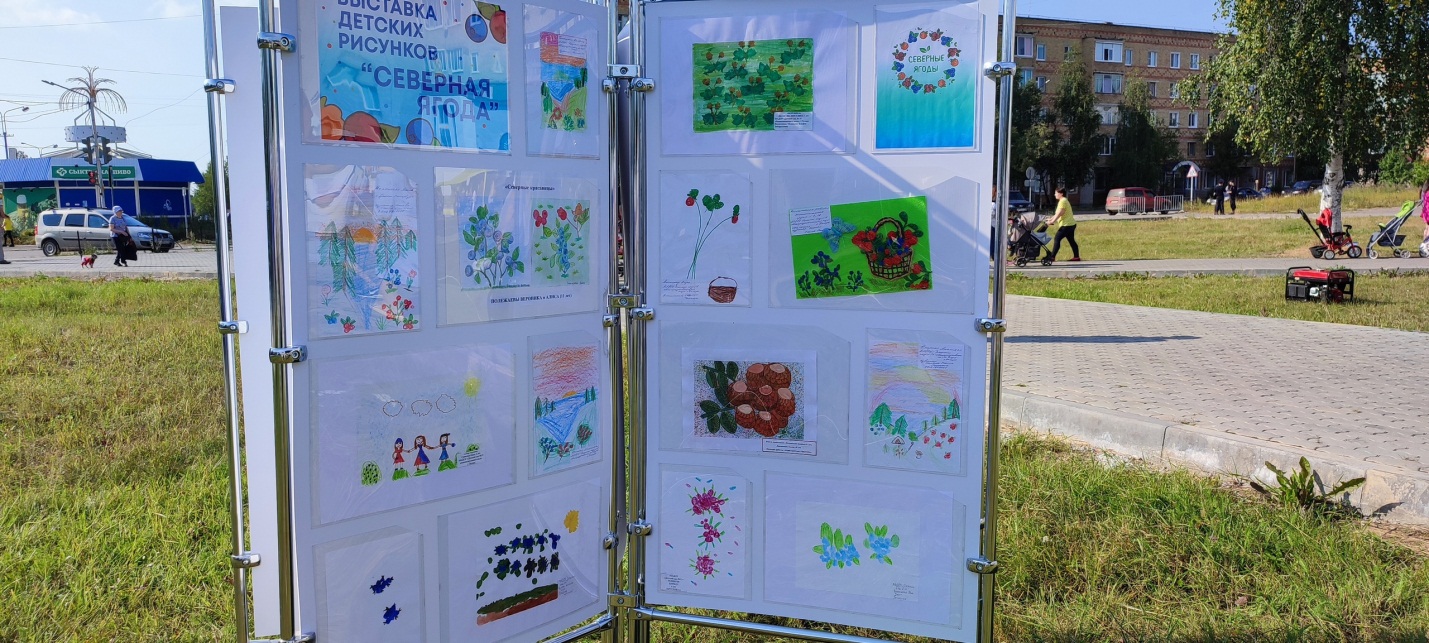 